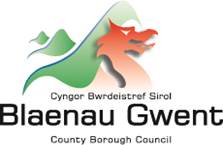 Hysbysiad Preifatrwydd - Gweithwyr CyflogedigMae'r hysbysiad hwn yn egluro pa wybodaeth mae'r Cyngor ei hangen er mwyn prosesu cofnodion personol gweithwyr cyflogedig.  Mae ei angen er mwyn i'r Cyngor gasglu, storio a phrosesu gwybodaeth bersonol er mwyn darparu ei wasanaethau. Mae'r Cyngor yn rhoi mesurau ar waith i ddiogelu preifatrwydd unigolion ar hyd y broses yma.Pwy sy'n gyfrifol am eich gwybodaeth?Caiff pob gwybodaeth bersonol ei dal a'i phrosesu gan Gyngor Bwrdeistref Sirol Blaenau Gwent yn unol â deddfwriaeth Diogelu Data.  I gael gwybodaeth ar rôl y Rheolydd Data, y Swyddog Diogelu Data a manylion cyswllt y Cyngor, gweler tudalen 'Diogelu Data' ar wefan y Cyngor:https://blaenau-gwent.gov.uk/en/Council/data-protection-foi/data-protection-act/  Pa wybodaeth ydyn ni ei hangen?Bydd Cyngor Bwrdeistref Sirol Blaenau Gwent yn casglu gwybodaeth bersonol amdanoch, ac os oes angen, eich teulu a phartïon eraill. Bydd yr wybodaeth hon yn cynnwys:Manylion amdanoch fel eich enw, cyfeiriad, rhif Yswiriant Gwladol, rhif ffôn, cyfeiriad e-bost, dyddiad geni, rhyw, manylion banc, aelodaeth undeb, cyflyrau meddygol, salwch, data euogfarnau, cyswllt argyfwng, perthynas agosaf, statws perthynas, crefydd, tarddiad ethnig, hunaniaeth genedlaethol, cyfeiriadedd rhywiol, anabledd, dewis iaith a chyfrifoldebau gofalu personol.  Dim ond er mwyn monitro effeithlonrwydd ein polisïau cydraddoldeb ac amrywiaeth y cesglir yr wybodaeth hon.Gwybodaeth berthnasol eraill sydd ei hangen i brosesu eich cofnod cyflogaeth, fel disgrifiad o'ch dyletswyddau.Pam ein bod angen eich gwybodaeth?Mae'r Cyngor yn gofyn am y wybodaeth hon er mwyn rheoli'ch contract cyflogaeth.Gyda pwy y byddwn ni'n rhannu eich gwybodaeth?I alluogi'r Cyngor i brosesu eich cofnod cyflogaeth a chydymffurfio gyda'n hoblygiadau cyfreithiol, byddwn yn rhannu eich gwybodaeth gyda sefydliadau partner yn cynnwys:Yr Adran Gwaith a Phensiynau, Cyllid a Thollau Ei Mawrhydi ac adrannau eraill y Llywodraeth;Darparwyr pensiwn;Undebau Llafur;Archwilwyr a Rheoleiddwyr;Darparydd Iechyd Galwedigaethol;Uned DBS Cyngor Sir Powys;SRS (Shared Resource Services Wales) - darparydd gwasanaeth technoleg gwybodaeth a chyfathrebuYmgynghorwyr meddalwedd e.e. cefnogaeth ar gyfer MidlandHR a Civica;Academi Cymru Gyfan (e-ddysgu ar-lein);Cyflogwyr presennol, cyn gyflogwyr a darpar gyflogwyr;Cyrff proffesiynol;Proseswyr dataY gwasanaeth Datgelu a Gwahardd;Brocwyr Yswiriant ac Yswirwyr;Sefydliadau cymeradwy a phobl yn gweithio gyda'r Cyngor.Bydd y Cyngor hefyd yn gwneud unrhyw ddatgeliadau sydd eu hangen gan y gyfraith a gall hefyd rannu'r wybodaeth hon gyda chyrff eraill sy'n gyfrifol am ganfod/atal twyll neu archwilio/gweinyddu cyllid cyhoeddus.Beth yw'r sail cyfreithiol ar gyfer prosesu? Er mwyn cydymffurfio gyda'r GDPR, dim ond lle cyflawnir amod dan erthygl 6 y ddeddfwriaeth y caiff data personol ei brosesu.Yn yr achos hwn, gallaf gadarnhau mai'r sail cyfreithiol ar gyfer prosesu yw:Cyflawni contract gyda chi neu eich bod wedi gofyn i ni brosesu eich gwybodaeth cyn ymrwymo i gontractRhwymedigaeth cyfreithiol sy'n ei gwneud yn ofynnol i ni brosesu eich gwybodaeth bersonolAngen dilys i ddefnyddio gwybodaeth ar gyfer diben penodol nad yw'n torri eich hawliau neu ryddid heb gyfiawnhadAm ba mor hir ydyn ni'n cadw eich gwybodaeth?Dim ond cyhyd ag sydd angen y bydd y Cyngor yn cadw eich gwybodaeth.  Ar gyfer cofnodion personol gweithwyr cyflogedig mae hyn fel arfer yn 6 mlynedd ar ôl terfynu cyflogaeth.  Caiff manylion pa mor hir mae'r Cyngor yn cadw eich gwybodaeth eu hamlinellu yn y Polisi Cadw a Gwaredu.Darparu gwybodaeth gywirMae'n bwysig ein bod yn dal gwybodaeth gywir a chyfredol.  Os oes unrhyw rai o'ch manylion wedi newid, neu'n newid yn y dyfodol, gofynnir i chi sicrhau eich bod yn dweud wrthym cyn gynted ag sy'n bosibl fel y gallwn ddiweddaru eich cofnodion.Gwneud penderfyniadau awtomataiddMae rhai penderfyniadau yn seiliedig ar gyfrifiadur gan fod y Cyngor yn defnyddio systemau awtomataidd i gefnogi ei wasanaethau.  Os caiff eich data personol ei brosesu drwy ddulliau awtomataidd, cewch eich hysbysu am y canlyniadau a chrynodeb o'r meini prawf a ddefnyddir yn y broses.  Mae'r canlyniadau yn amodol ar benderfyniad terfynol gan y rheolwr gwasanaeth perthnasol.